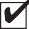 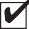 Mr	Mrs	Miss	MsMale	Female Home addressSurnameFirst namesPrevious surname/sTown and country of birthPostcode	Telephone numberIf you are registering a child under 5I wish the child above to be registered with the doctor named overleaf for Child Health SurveillanceIf you need your doctor to dispense medicines and appliances*I live more than 1 mile in a straight line from the nearest chemist I would have serious difficulty in getting them from a chemist*Not all doctors are authorised to dispense medicines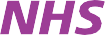 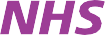 Signature of Patient	Signature on behalf of patient	Date 	/	/	042017_003	Product Code: GMS1 	To be completed by the doctor	Doctors Name	HA CodeDoctors Name, if different from above	HA CodeI am on the HA CHS list and will provide Child Health Surveillance to this patient orI have accepted this patient on behalf of the doctor named below, who is a member of this practice and is on the HA CHS list and will provide Child Health Surveillance to this patient.Doctors Name, if different from above	HA CodeI will dispense medicines/appliances to this patient subject to Health Authority’s Approval   I am claiming rural practice payment for this patient.Distance in miles between my patient’s home address and my main surgery isI declare to the best of my belief this information is correct and I claim the appropriate payment as set out in the Statement of Fees and Allowances. An audit trail is available at the practice for inspection by the HA’s authorised officers and auditors appointed by the Audit Commission.Name	Date 	/	/	Date of birthDate of birthDate of birthDate of birthNHSNo.SUPPLEMENTARY QUESTIONSSUPPLEMENTARY QUESTIONSSUPPLEMENTARY QUESTIONSSUPPLEMENTARY QUESTIONSPATIENT DECLARATION for all patients who are not ordinarily resident in the UKPATIENT DECLARATION for all patients who are not ordinarily resident in the UKPATIENT DECLARATION for all patients who are not ordinarily resident in the UKPATIENT DECLARATION for all patients who are not ordinarily resident in the UKAnybody in England can register with a GP practice and receive free medical care from that practice.However, if you are not ‘ordinarily resident’ in the UK you may have to pay for NHS treatment outside of the GP practice. Being ordinarily resident broadly means living lawfully in the UK on a properly settled basis for the time being. In most cases, nationals of countries outside the European Economic Area must also have the status of ‘indefinite leave to remain’ in the UK.Some services, such as diagnostic tests of suspected infectious diseases and any treatment of those diseases are free of charge to all people, while some groups who are not ordinarily resident here are exempt from all treatment charges.More information on ordinary residence, exemptions and paying for NHS services can be found in the Visitor and Migrant patient leaflet, available from your GP practice.You may be asked to provide proof of entitlement in order to receive free NHS treatment outside of the GP practice, otherwise you may be charged for your treatment. Even if you have to pay for a service, you will always be provided with any immediately necessary or urgent treatment, regardless of advance payment.The information you give on this form will be used to assist in identifying your chargeable status, and may be shared, including with NHS secondary care organisations (e.g. hospitals) and NHS Digital, for the purposes of validation, invoicing and cost recovery. You may be contacted on behalf of the NHS to confirm any details you have provided.Please tick one of the following boxes:I understand that I may need to pay for NHS treatment outside of the GP practiceI understand I have a valid exemption from paying for NHS treatment outside of the GP practice. This includes for example, an EHIC, or payment of the Immigration Health Charge (“the Surcharge”), when accompanied by a valid visa. I can provide documents to support this when requestedI do not know my chargeable statusI declare that the information I give on this form is correct and complete. I understand that if it is not correct, appropriate action may be taken against me.A parent/guardian should complete the form on behalf of a child under 16.Anybody in England can register with a GP practice and receive free medical care from that practice.However, if you are not ‘ordinarily resident’ in the UK you may have to pay for NHS treatment outside of the GP practice. Being ordinarily resident broadly means living lawfully in the UK on a properly settled basis for the time being. In most cases, nationals of countries outside the European Economic Area must also have the status of ‘indefinite leave to remain’ in the UK.Some services, such as diagnostic tests of suspected infectious diseases and any treatment of those diseases are free of charge to all people, while some groups who are not ordinarily resident here are exempt from all treatment charges.More information on ordinary residence, exemptions and paying for NHS services can be found in the Visitor and Migrant patient leaflet, available from your GP practice.You may be asked to provide proof of entitlement in order to receive free NHS treatment outside of the GP practice, otherwise you may be charged for your treatment. Even if you have to pay for a service, you will always be provided with any immediately necessary or urgent treatment, regardless of advance payment.The information you give on this form will be used to assist in identifying your chargeable status, and may be shared, including with NHS secondary care organisations (e.g. hospitals) and NHS Digital, for the purposes of validation, invoicing and cost recovery. You may be contacted on behalf of the NHS to confirm any details you have provided.Please tick one of the following boxes:I understand that I may need to pay for NHS treatment outside of the GP practiceI understand I have a valid exemption from paying for NHS treatment outside of the GP practice. This includes for example, an EHIC, or payment of the Immigration Health Charge (“the Surcharge”), when accompanied by a valid visa. I can provide documents to support this when requestedI do not know my chargeable statusI declare that the information I give on this form is correct and complete. I understand that if it is not correct, appropriate action may be taken against me.A parent/guardian should complete the form on behalf of a child under 16.Anybody in England can register with a GP practice and receive free medical care from that practice.However, if you are not ‘ordinarily resident’ in the UK you may have to pay for NHS treatment outside of the GP practice. Being ordinarily resident broadly means living lawfully in the UK on a properly settled basis for the time being. In most cases, nationals of countries outside the European Economic Area must also have the status of ‘indefinite leave to remain’ in the UK.Some services, such as diagnostic tests of suspected infectious diseases and any treatment of those diseases are free of charge to all people, while some groups who are not ordinarily resident here are exempt from all treatment charges.More information on ordinary residence, exemptions and paying for NHS services can be found in the Visitor and Migrant patient leaflet, available from your GP practice.You may be asked to provide proof of entitlement in order to receive free NHS treatment outside of the GP practice, otherwise you may be charged for your treatment. Even if you have to pay for a service, you will always be provided with any immediately necessary or urgent treatment, regardless of advance payment.The information you give on this form will be used to assist in identifying your chargeable status, and may be shared, including with NHS secondary care organisations (e.g. hospitals) and NHS Digital, for the purposes of validation, invoicing and cost recovery. You may be contacted on behalf of the NHS to confirm any details you have provided.Please tick one of the following boxes:I understand that I may need to pay for NHS treatment outside of the GP practiceI understand I have a valid exemption from paying for NHS treatment outside of the GP practice. This includes for example, an EHIC, or payment of the Immigration Health Charge (“the Surcharge”), when accompanied by a valid visa. I can provide documents to support this when requestedI do not know my chargeable statusI declare that the information I give on this form is correct and complete. I understand that if it is not correct, appropriate action may be taken against me.A parent/guardian should complete the form on behalf of a child under 16.Anybody in England can register with a GP practice and receive free medical care from that practice.However, if you are not ‘ordinarily resident’ in the UK you may have to pay for NHS treatment outside of the GP practice. Being ordinarily resident broadly means living lawfully in the UK on a properly settled basis for the time being. In most cases, nationals of countries outside the European Economic Area must also have the status of ‘indefinite leave to remain’ in the UK.Some services, such as diagnostic tests of suspected infectious diseases and any treatment of those diseases are free of charge to all people, while some groups who are not ordinarily resident here are exempt from all treatment charges.More information on ordinary residence, exemptions and paying for NHS services can be found in the Visitor and Migrant patient leaflet, available from your GP practice.You may be asked to provide proof of entitlement in order to receive free NHS treatment outside of the GP practice, otherwise you may be charged for your treatment. Even if you have to pay for a service, you will always be provided with any immediately necessary or urgent treatment, regardless of advance payment.The information you give on this form will be used to assist in identifying your chargeable status, and may be shared, including with NHS secondary care organisations (e.g. hospitals) and NHS Digital, for the purposes of validation, invoicing and cost recovery. You may be contacted on behalf of the NHS to confirm any details you have provided.Please tick one of the following boxes:I understand that I may need to pay for NHS treatment outside of the GP practiceI understand I have a valid exemption from paying for NHS treatment outside of the GP practice. This includes for example, an EHIC, or payment of the Immigration Health Charge (“the Surcharge”), when accompanied by a valid visa. I can provide documents to support this when requestedI do not know my chargeable statusI declare that the information I give on this form is correct and complete. I understand that if it is not correct, appropriate action may be taken against me.A parent/guardian should complete the form on behalf of a child under 16.Signed:Date:DD MM YYPrint name:Relationship to patient:On behalf of:Relationship to patient:Complete this section if you live in another EEA country, or have moved to the UK to study or retire, or if you live in the UK but work in another EEA member state. Do not complete this section if you have an EHIC issued by the UK.Complete this section if you live in another EEA country, or have moved to the UK to study or retire, or if you live in the UK but work in another EEA member state. Do not complete this section if you have an EHIC issued by the UK.Complete this section if you live in another EEA country, or have moved to the UK to study or retire, or if you live in the UK but work in another EEA member state. Do not complete this section if you have an EHIC issued by the UK.Complete this section if you live in another EEA country, or have moved to the UK to study or retire, or if you live in the UK but work in another EEA member state. Do not complete this section if you have an EHIC issued by the UK.Complete this section if you live in another EEA country, or have moved to the UK to study or retire, or if you live in the UK but work in another EEA member state. Do not complete this section if you have an EHIC issued by the UK.NON-UK EUROPEAN HEALTH INSURANCE CARD (EHIC), PROVISIONAL REPLACEMENT CERTIFICATE (PRC)DETAILS and S1 FORMSNON-UK EUROPEAN HEALTH INSURANCE CARD (EHIC), PROVISIONAL REPLACEMENT CERTIFICATE (PRC)DETAILS and S1 FORMSNON-UK EUROPEAN HEALTH INSURANCE CARD (EHIC), PROVISIONAL REPLACEMENT CERTIFICATE (PRC)DETAILS and S1 FORMSNON-UK EUROPEAN HEALTH INSURANCE CARD (EHIC), PROVISIONAL REPLACEMENT CERTIFICATE (PRC)DETAILS and S1 FORMSNON-UK EUROPEAN HEALTH INSURANCE CARD (EHIC), PROVISIONAL REPLACEMENT CERTIFICATE (PRC)DETAILS and S1 FORMSDo you have a non-UK EHIC or PRC?YES:	NO:YES:	NO:If yes, please enter details from your EHIC orPRC below:If yes, please enter details from your EHIC orPRC below: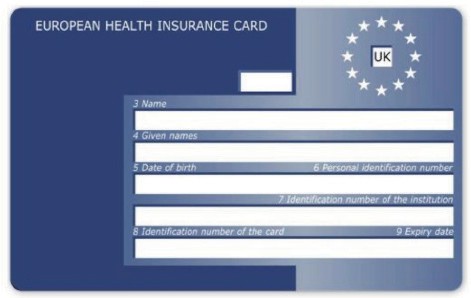 If you are visiting from another EEA country and do not hold a current EHIC (or Provisional Replacement Certificate (PRC))/S1, you may be billed for the cost of any treatment received outside of the GP practice, including at a hospital.Country Code: 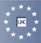 Country Code: If you are visiting from another EEA country and do not hold a current EHIC (or Provisional Replacement Certificate (PRC))/S1, you may be billed for the cost of any treatment received outside of the GP practice, including at a hospital.3: NameIf you are visiting from another EEA country and do not hold a current EHIC (or Provisional Replacement Certificate (PRC))/S1, you may be billed for the cost of any treatment received outside of the GP practice, including at a hospital.4: Given NamesIf you are visiting from another EEA country and do not hold a current EHIC (or Provisional Replacement Certificate (PRC))/S1, you may be billed for the cost of any treatment received outside of the GP practice, including at a hospital.5: Date of BirthDD MM YYYYDD MM YYYYDD MM YYYYIf you are visiting from another EEA country and do not hold a current EHIC (or Provisional Replacement Certificate (PRC))/S1, you may be billed for the cost of any treatment received outside of the GP practice, including at a hospital.6: Personal Identification NumberIf you are visiting from another EEA country and do not hold a current EHIC (or Provisional Replacement Certificate (PRC))/S1, you may be billed for the cost of any treatment received outside of the GP practice, including at a hospital.7: Identification number of the institutionIf you are visiting from another EEA country and do not hold a current EHIC (or Provisional Replacement Certificate (PRC))/S1, you may be billed for the cost of any treatment received outside of the GP practice, including at a hospital.8: Identification number of the cardIf you are visiting from another EEA country and do not hold a current EHIC (or Provisional Replacement Certificate (PRC))/S1, you may be billed for the cost of any treatment received outside of the GP practice, including at a hospital.9: Expiry DateDD MM YYYYDD MM YYYYDD MM YYYYPRC validity period	(a) From:DD MM YYYY(b) To:(b) To:DD MM YYYYPlease tick	if you have an S1 (e.g. you are retiring to the UK or you have been posted here by your employer for work or you live in the UK but work in another EEA member state). Please give your S1 form to the practice staff.Please tick	if you have an S1 (e.g. you are retiring to the UK or you have been posted here by your employer for work or you live in the UK but work in another EEA member state). Please give your S1 form to the practice staff.Please tick	if you have an S1 (e.g. you are retiring to the UK or you have been posted here by your employer for work or you live in the UK but work in another EEA member state). Please give your S1 form to the practice staff.Please tick	if you have an S1 (e.g. you are retiring to the UK or you have been posted here by your employer for work or you live in the UK but work in another EEA member state). Please give your S1 form to the practice staff.Please tick	if you have an S1 (e.g. you are retiring to the UK or you have been posted here by your employer for work or you live in the UK but work in another EEA member state). Please give your S1 form to the practice staff.How will your EHIC/PRC/S1 data be used? By using your EHIC or PRC for NHS treatment costs your EHIC or PRC data and GP appointment data will be shared with NHS secondary care (hospitals) and NHS Digital solely for the purposes of cost recovery. Your clinical data will not be shared in the cost recovery process.Your EHIC, PRC or S1 information will be shared with The Department for Work and Pensions for the purpose of recovering your NHS costs from your home country.Please return to: Altrincham Medical Practice, Lloyd House, 7 Lloyd Street, Altrincham, WA14 2DD
Or email to scripts.amp@nhs.netHow will your EHIC/PRC/S1 data be used? By using your EHIC or PRC for NHS treatment costs your EHIC or PRC data and GP appointment data will be shared with NHS secondary care (hospitals) and NHS Digital solely for the purposes of cost recovery. Your clinical data will not be shared in the cost recovery process.Your EHIC, PRC or S1 information will be shared with The Department for Work and Pensions for the purpose of recovering your NHS costs from your home country.Please return to: Altrincham Medical Practice, Lloyd House, 7 Lloyd Street, Altrincham, WA14 2DD
Or email to scripts.amp@nhs.netHow will your EHIC/PRC/S1 data be used? By using your EHIC or PRC for NHS treatment costs your EHIC or PRC data and GP appointment data will be shared with NHS secondary care (hospitals) and NHS Digital solely for the purposes of cost recovery. Your clinical data will not be shared in the cost recovery process.Your EHIC, PRC or S1 information will be shared with The Department for Work and Pensions for the purpose of recovering your NHS costs from your home country.Please return to: Altrincham Medical Practice, Lloyd House, 7 Lloyd Street, Altrincham, WA14 2DD
Or email to scripts.amp@nhs.netHow will your EHIC/PRC/S1 data be used? By using your EHIC or PRC for NHS treatment costs your EHIC or PRC data and GP appointment data will be shared with NHS secondary care (hospitals) and NHS Digital solely for the purposes of cost recovery. Your clinical data will not be shared in the cost recovery process.Your EHIC, PRC or S1 information will be shared with The Department for Work and Pensions for the purpose of recovering your NHS costs from your home country.Please return to: Altrincham Medical Practice, Lloyd House, 7 Lloyd Street, Altrincham, WA14 2DD
Or email to scripts.amp@nhs.netHow will your EHIC/PRC/S1 data be used? By using your EHIC or PRC for NHS treatment costs your EHIC or PRC data and GP appointment data will be shared with NHS secondary care (hospitals) and NHS Digital solely for the purposes of cost recovery. Your clinical data will not be shared in the cost recovery process.Your EHIC, PRC or S1 information will be shared with The Department for Work and Pensions for the purpose of recovering your NHS costs from your home country.Please return to: Altrincham Medical Practice, Lloyd House, 7 Lloyd Street, Altrincham, WA14 2DD
Or email to scripts.amp@nhs.net